Sommerliches GrillgemüseZutaten:	2 rote Paprika	1 Zucchini	2 Zwiebeln	200 g Champignons	15 CocktailtomatenDie Paprika putzen und in große Stücke schneiden. Die Zucchini waschen und in Scheiben schneiden. Die Zwiebeln grob zerkleinern und die Pilze nach dem Putzen halbieren. Die Tomaten nur waschen. Das vorbereitete Gemüse in eine Grillschale füllen, mit Öl beträufeln und mit Salz und Kräuter bestreuen. Bei mittlerer Hitze grillen, bis das Gemüse bissfest ist.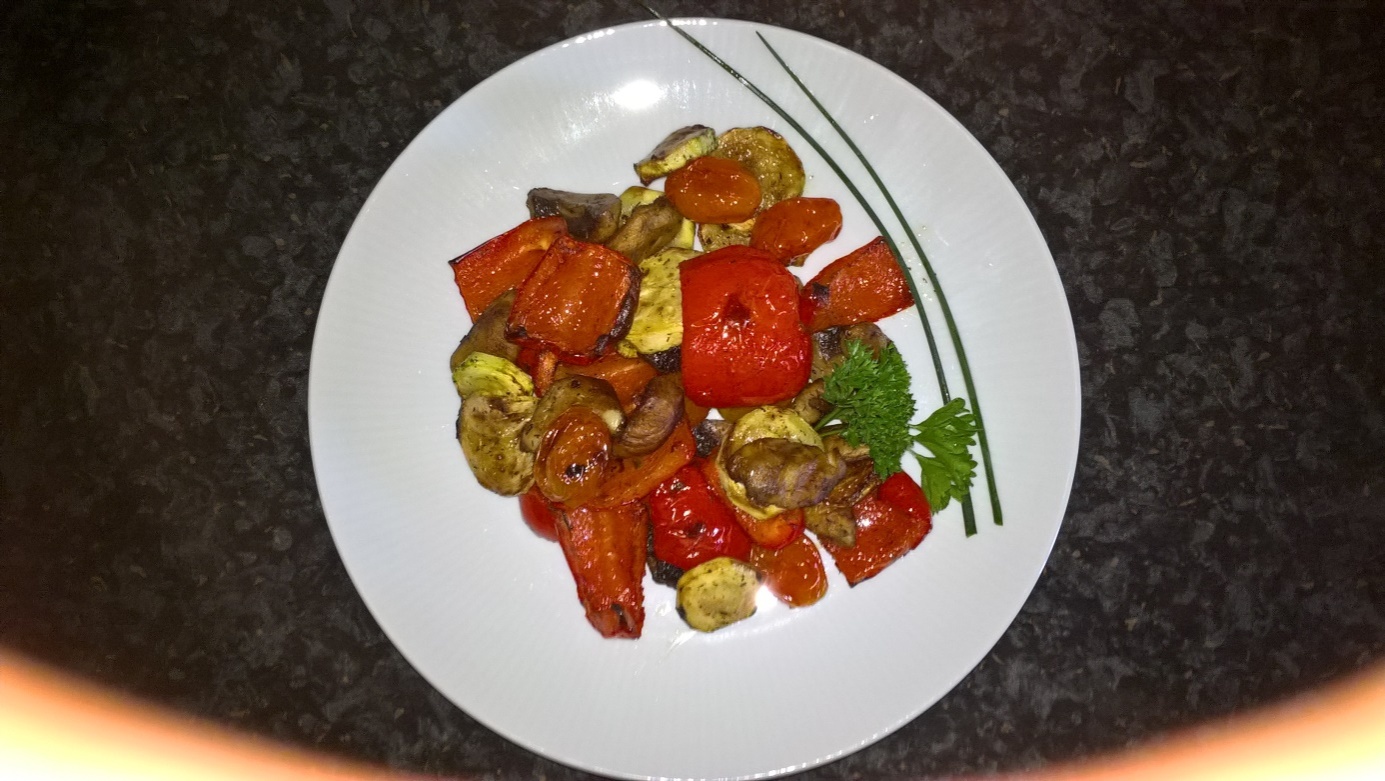 